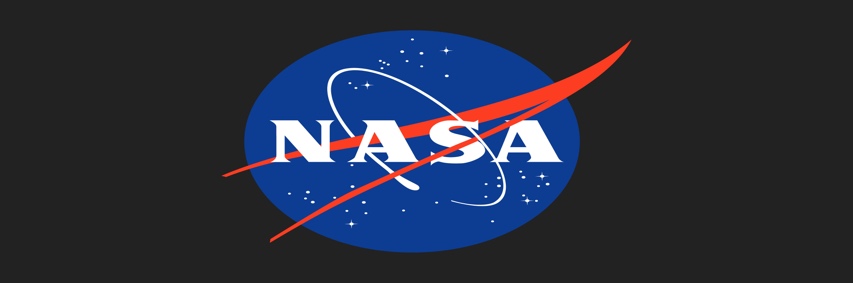 NASA Official Report of MissionName of Mission: Apollo 11Name of engineer writing report: Christine DardenDate of Mission: 16th July 1969Astronauts: Neil Armstrong and Buzz AldrinReport